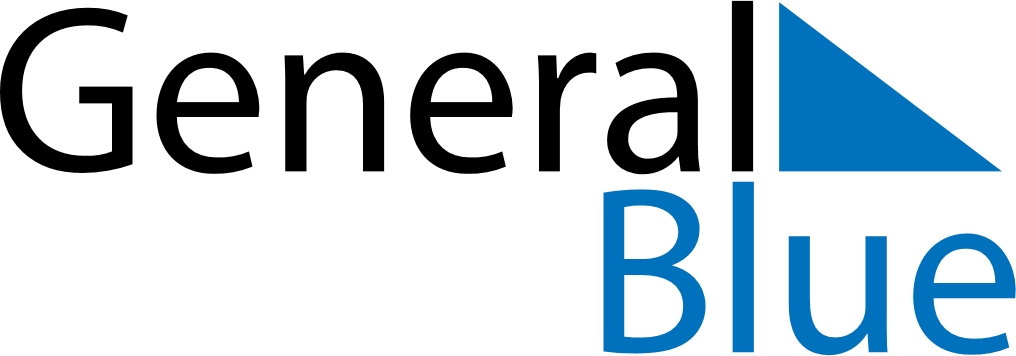 June 2023June 2023June 2023June 2023June 2023June 2023BermudaBermudaBermudaBermudaBermudaBermudaMondayTuesdayWednesdayThursdayFridaySaturdaySunday12345678910111213141516171819202122232425National Heroes Day2627282930NOTES